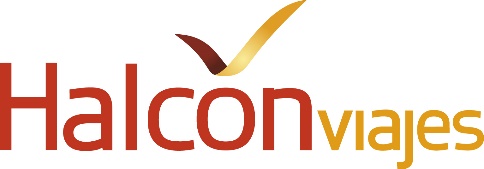 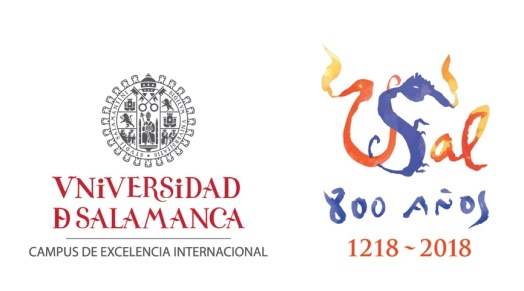 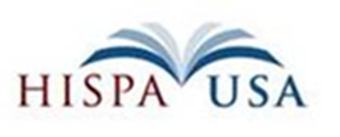 RESERVATION REQUEST FOR CONGRESS ACCOMODATION 11th International Conference on Chicano Literature and Latino StudiesMay 28-30 2018PERSONAL INFORMATION Last Name(s):………………………………….………………………………………..….. First Name:……..……………..………...………...DNI:…………………….……… Address:……………………………….……………………………………………………………………………...CP:………...…… City:…………………….………..……..……………………….Province:………………………………………………Mobile:……………..…………Email:……………………………………………………………………………..Complete information for the invoice (Entity/Company/Individual, home, population CP and NIF/CIF) If the information is the same as those indicated above, it is not necessary to put them below: ……………………………………………………………………………………………………………………………………………………………………………………………………………………………………………………………………………………………………………………………………………...LODGING RESERVATION *DUI: Double room for single use  Prices per night, bed and breakfast. IVA included.Arrival date at Hotel: ….../…...   Departure date of Hotel: ….../…... Number of nights: ………... Number of rooms: …………. Hotel chosen: …………….………..…………………….………. Room type: ………..………… Total Number of people: …….…………… Total amount reserved: …………………………………(Euros)(If you need to reserve for the night of May 27, please indicate it in the petition).PAYMENT METHODS□ Bank transfer In favor of Halcón Viajes Cta. Nº ES52  0081 5172 860001177422 BANCO SABADELL, indicate as “Name and last name- Hotel reserved”□ Credit cardI authorize to charge the amount indicated above, “total amount” on my Visa/Mastercard/4B credit card. Cardholder: Card Number : Exp: ………………, a….de………. de 2.018	Signature of cardholder: To formalize the accommodation reservation, you must send this request properly completed via email to usal@halconviajes.com indicating the name of the congress and the participant. Once the request email is received, we will confirm by the same reservation. If you chose a bank transfer as a payment method, it is necessary to send a mail copy of it. If you have any questions or problems please contact Ángeles Santos in the mail above or by phone: 923 21 02 81. NAME OF HOTEL: DUI *DOUBLERERSERVATION DEADLINECATALONIA PLAZA MAYOR92€108€20/03/2018NH PUERTA DE LA CATEDRAL112€123€20/03/2018SILKEN RONA DALBA65,50€75€20/03/2018SOHO BOUTIQUE70€80€20/03/2018SOHO MERCADO CENTRAL55€65€20/03/2018